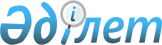 Об утверждении государственного образовательного заказа на дошкольное воспитание и обучение, размера подушевого финансирования и родительской платы на 2016 годПостановление акимата Осакаровского района Карагандинской области от 27 января 2016 года № 04/01. Зарегистрировано Департаментом юстиции Карагандинской области 2 марта 2016 года № 3687      В соответствии с пунктом 2 статьи 31 Закона Республики Казахстан от 23 января 2001 года "О местном государственном управлении и самоуправлении в Республике Казахстан", подпунктом 8-1) пункта 4 статьи 6 Закона Республики Казахстан от 27 июля 2007 года "Об образовании" акимат Осакаровского района ПОСТАНОВЛЯЕТ:

      1. Утвердить прилагаемый государственный образовательный заказ на дошкольное воспитание и обучение, размер подушевого финансирования и родительской платы на 2016 год по Осакаровскому району согласно приложению к настоящему постановлению.

      2. Контроль за исполнением настоящего постановления возложить на заместителя акима района Ламбекова Нурлана Рымбаевича. 

      3. Настоящее постановление вводится в действие по истечении десяти календарных дней после дня его первого официального опубликования.

 Государственный образовательный заказ на дошкольное воспитание и обучение,
размер подушевого финансирования и родительской платы на 2016 год
					© 2012. РГП на ПХВ «Институт законодательства и правовой информации Республики Казахстан» Министерства юстиции Республики Казахстан
				
      Исполняющий обязанности
акима района

К. Шайжанов
Приложение
к постановлению акимата
Осакаровского района
от 27 января 2016 года
№ 04/01№

Вид дошкольной организации образования

Количество воспитанников организаций дошкольного воспитания и обучения

Размер подушевого финансирования дошкольных организаций в месяц (в тенге)

Размер родительской платы в дошкольных организациях образования в месяц (в тенге)

Средняя стоимость расходов на одного воспитанника в месяц не менее (в тенге)

№

Вид дошкольной организации образования

государственный

государственный

государственный

государственный

1.

Коммунальное государственное казенное предприятие "Ясли-сад "Нурай" поселка Осакаровка" 

320

24952

7018

31970

2.

Коммунальное государственное казенное предприятие "Ясли-сад "Балдырган" поселка Осакаровка"

120

23468

7018

30486

3.

Коммунальное государственное казенное предприятие "Ясли-сад "Айголек" поселка Молодежный"

166

22248

6908

29156

4.

Коммунальное государственное казенное предприятие "Ясли-сад "Балапан" поселка Молодежный"

92

23607

7444

31051

5.

Коммунальное государственное казенное предприятие "Ясли-сад "Жулдыз" села Сарыозек

109

16569

от 5412

до 6107

22328

6.

Дошкольный мини-центр при коммунальном государственном учреждении "Средняя школа №2 села Есиль" акимата Осакаровского района Карагандинской области 

90

9922

7447

17369

7.

Дошкольный мини-центр при коммунальном государственном учреждении "Средняя школа №3 села Пионерское" акимата Осакаровского района Карагандинской области 

40

8247

8184

16431

8.

Дошкольный мини-центр при коммунальном государственном учреждении "Средняя школа №5 села Карагайлы" акимата Осакаровского района Карагандинской области

56

4439

6138

10577

9.

Дошкольный мини-центр при коммунальном государственном учреждении "Средняя школа №6 села Батпак" акимата Осакаровского района Карагандинской области

70

8418

6230

14648

10.

Дошкольный мини-центр при коммунальном государственном учреждении "Средняя школа №7 села Приишимское" акимата Осакаровского района Карагандинской области 

18

17866

6336

24202

11.

Дошкольный мини-центр при коммунальном государственном учреждении "Средняя школа №8 села Уызбай" акимата Осакаровского района Карагандинской области

18

16939

5856

22795

12.

Дошкольный мини-центр при коммунальном государственном учреждении "Средняя школа №10 села Николаевка" акимата Осакаровского района Карагандинской области 

19

16960

6600

23560

13.

Дошкольный мини-центр при коммунальном государственном учреждении "Средняя школа №11 села Шункыркол" акимата Осакаровского района Карагандинской области

25

12473

4500

16973

14.

Дошкольный мини-центр при коммунальном государственном учреждении "Средняя школа №13 села Озерное" акимата Осакаровского района Карагандинской области

36

15896

5000

20896

15.

Дошкольный мини-центр при коммунальном государственном учреждении "Средняя школа №15 села Трудовое" акимата Осакаровского района Карагандинской области 

38

8423

5663

14086

16.

Дошкольный мини-центр при коммунальном государственном учреждении "Средняя школа №16 села Садовое" акимата Осакаровского района Карагандинской области

50

10945

5852

16797

17.

Дошкольный мини-центр при коммунальном государственном учреждении "Средняя школа №18 села Звездное" акимата Осакаровского района Карагандинской области

12

19442

5500

24942

18.

Дошкольный мини-центр при коммунальном государственном учреждении "Средняя школа №20 села Мирное" акимата Осакаровского района Карагандинской области

32

9488

6446

15934

19.

Дошкольный мини-центр при коммунальном государственном учреждении "Средняя школа №22 села Тельманское" акимата Осакаровского района Карагандинской области

25

5493

5896

11389

20.

Дошкольный мини-центр при коммунальном государственном учреждении "Средняя школа №24 села Дальнее" акимата Осакаровского района Карагандинской области

12

7603

3000

10603

21.

Дошкольный мини-центр при коммунальном государственном учреждении "Средняя школа №25 села Родниковское" акимата Осакаровского района Карагандинской области

31

9379

7928

17307

22.

Дошкольный мини-центр при коммунальном государственном учреждении "Средняя школа №26 поселка Молодежный" акимата Осакаровского района Карагандинской области 

50

15492

8536

24028

23.

Дошкольный мини-центр при коммунальном государственном учреждении "Средняя школа №29 села Сенокосное" акимата Осакаровского района Карагандинской области 

35

8550

5258

13808

24.

Дошкольный мини-центр при коммунальном государственном учреждении "Основная школа села Акпан" акимата Осакаровского района Карагандинской области 

23

6985

3652

10637

25.

Дошкольный мини-центр при коммунальном государственном учреждении "Основная школа села Центральное" акимата Осакаровского района Карагандинской области 

20

14192

6512

20704

